STARLINGS WEEKLY SUGGESTED HOME LEARNING – WB 11.5.20Hi Starlings!  It has been lovely to hear from some of you via Twitter and through the school email this week.  Please keep in touch, it’d be lovely to hear from more of you too!  I do reply to your tweets or emails and it really cheers me up to see the work you’re doing and of course when I see your smiling faces.  If you need the Discovery Education password to complete the tasks below, please email school.  #StaySafeStayHomeSaveLivesMrs Grindley and Mrs Catterall XX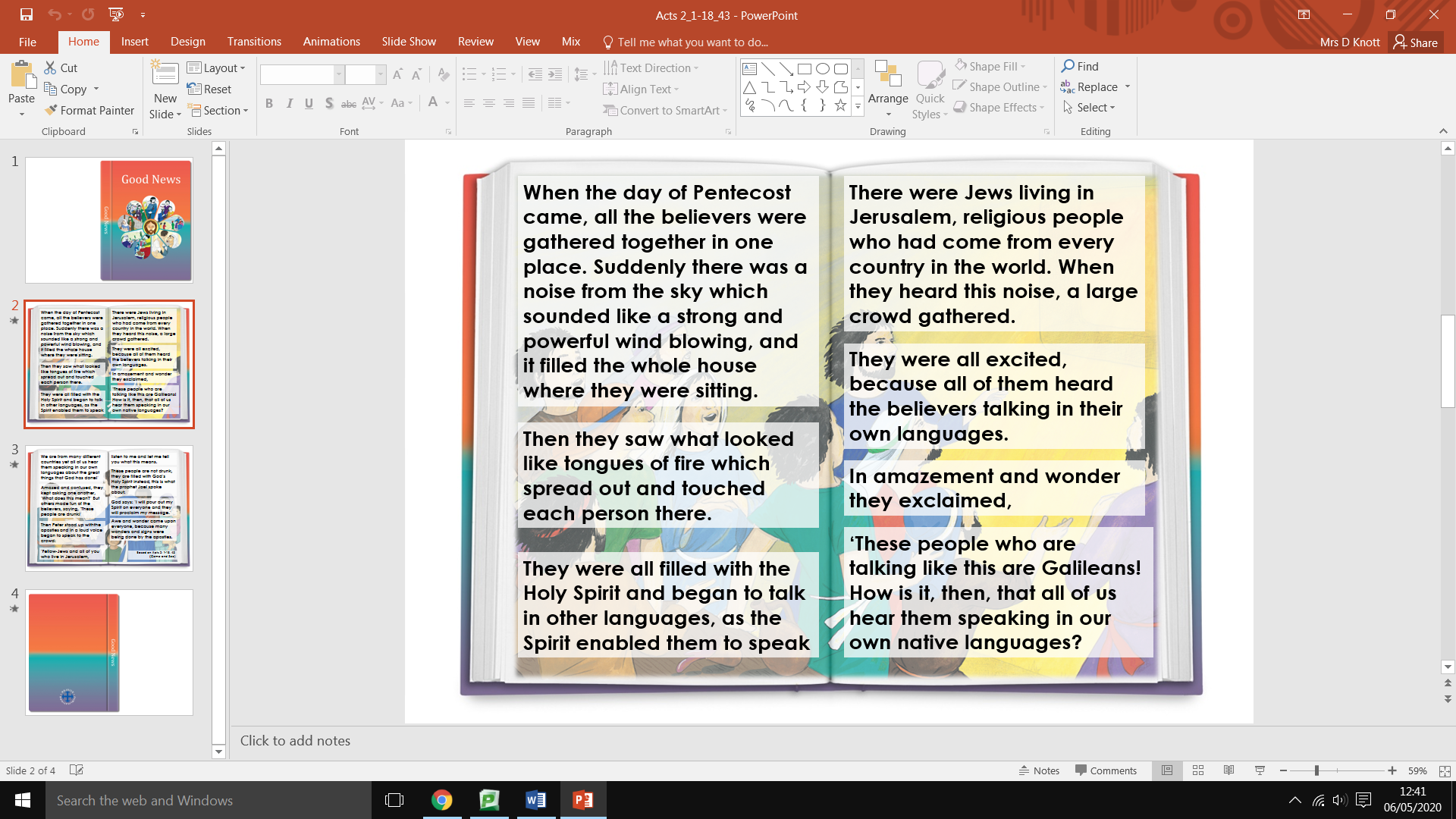 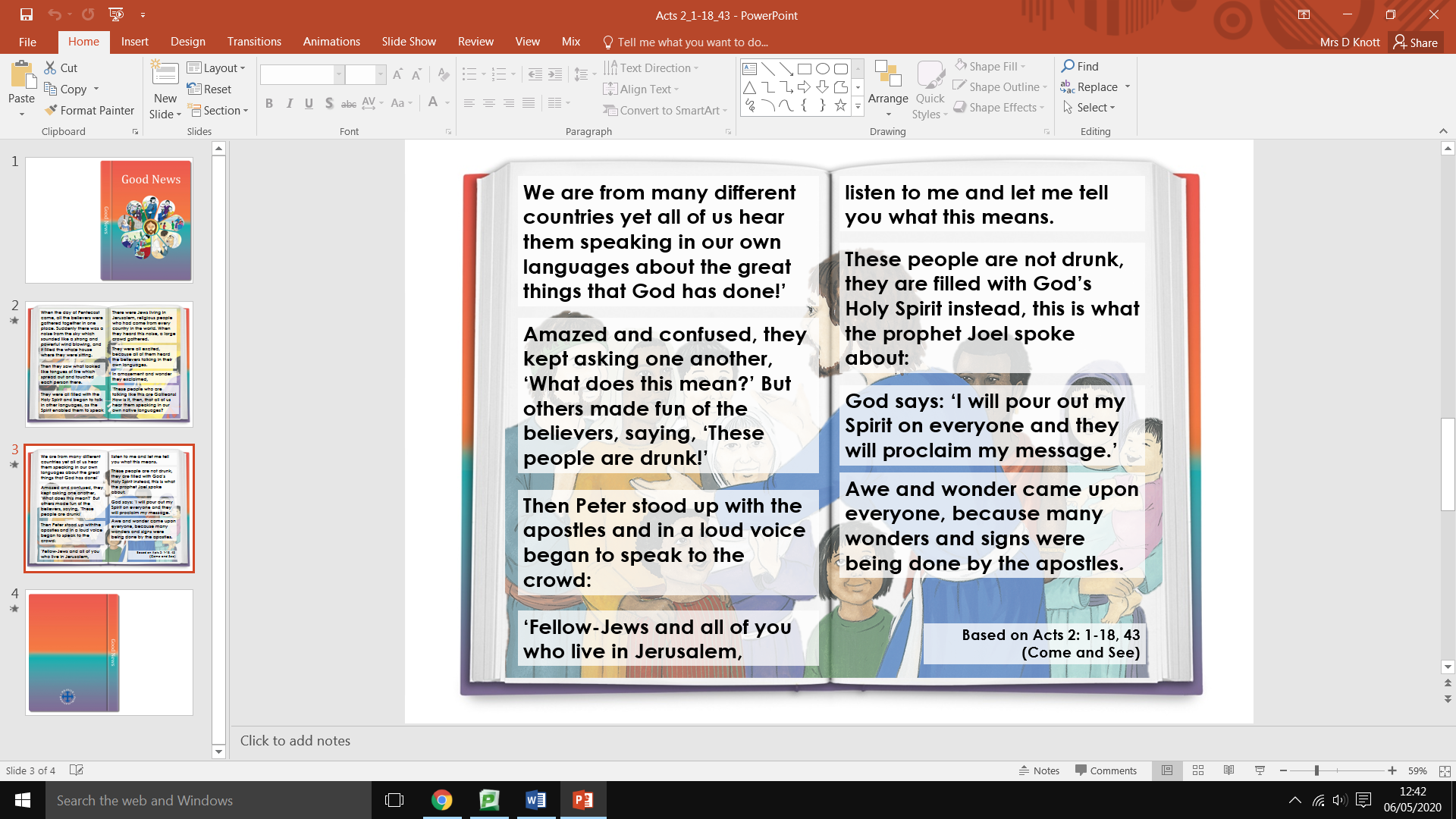 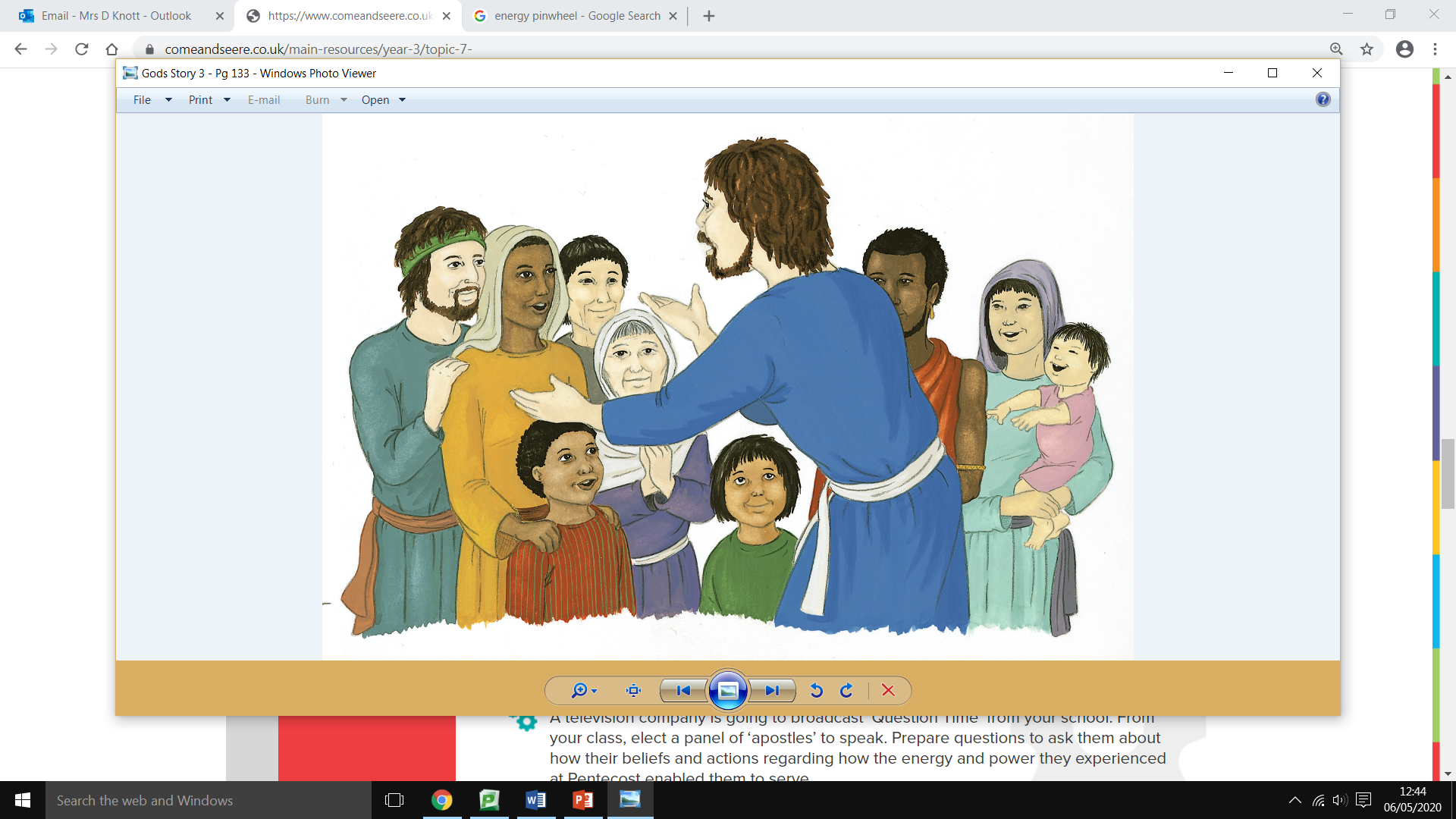 Imagine you are the follower of Jesus in blue addressing the crowd. Write your script in a big speech bubble, telling them how the power and energy of the Pentecost experience has changed you and the wonder and awe you experienced.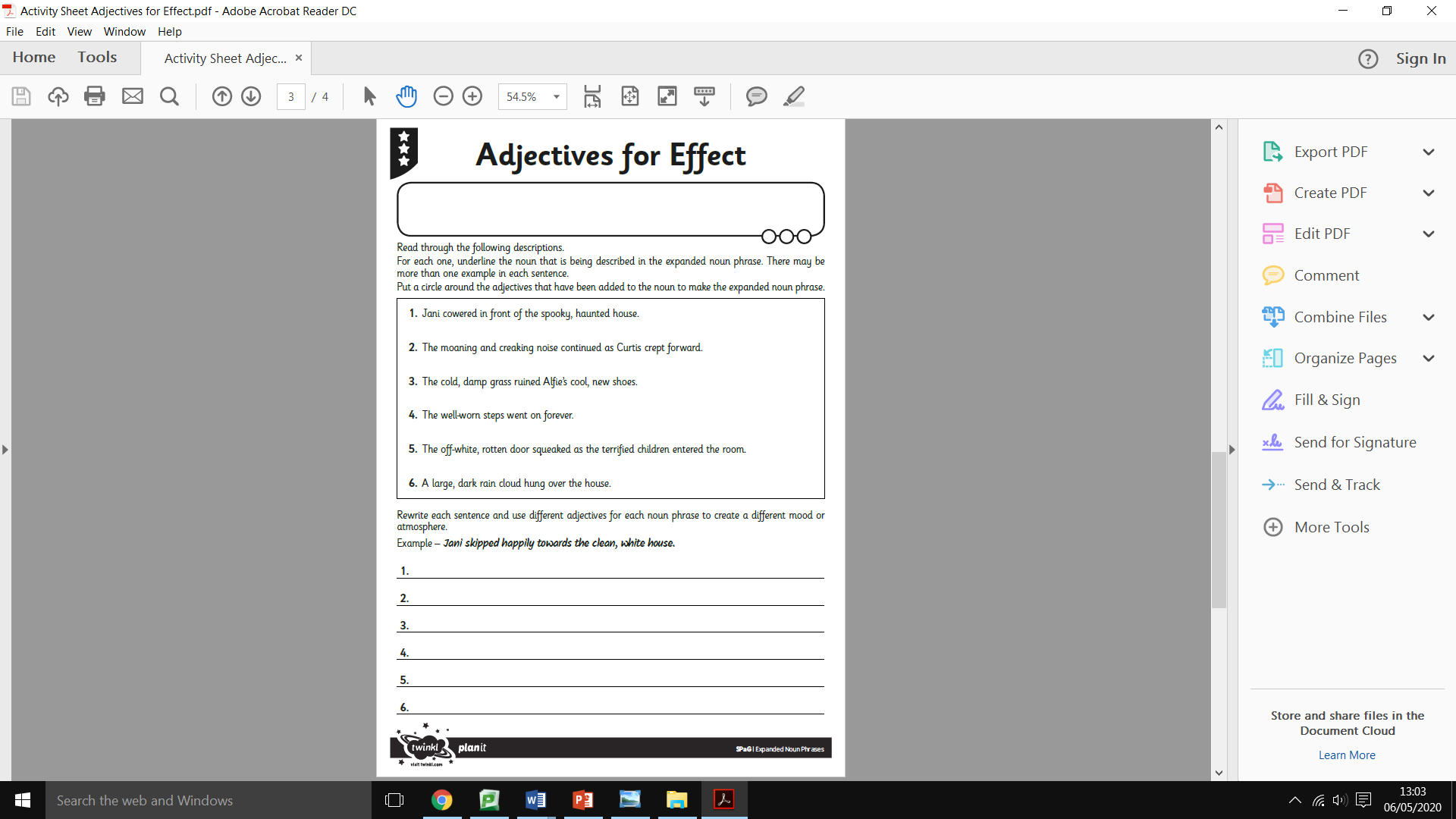 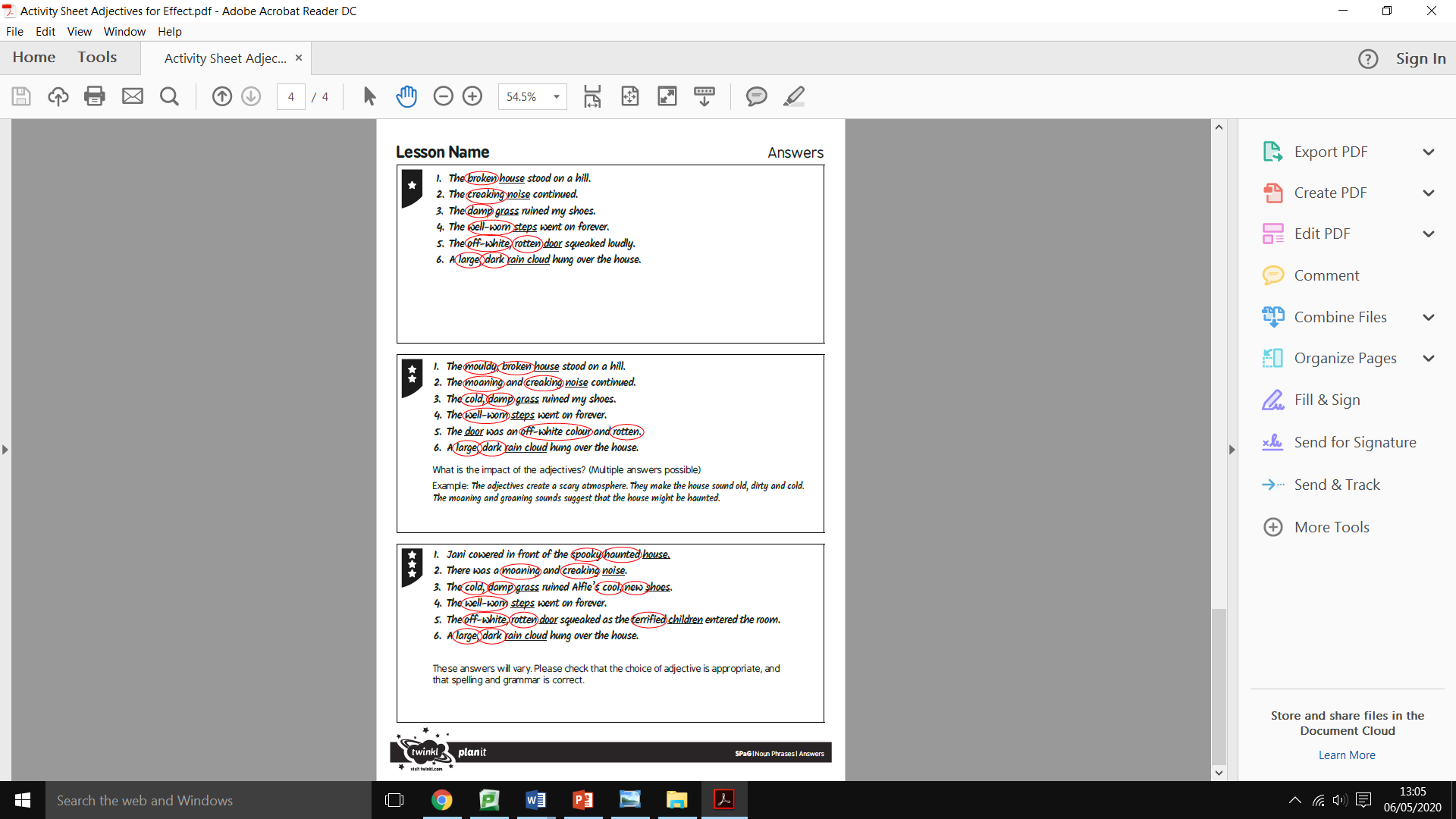 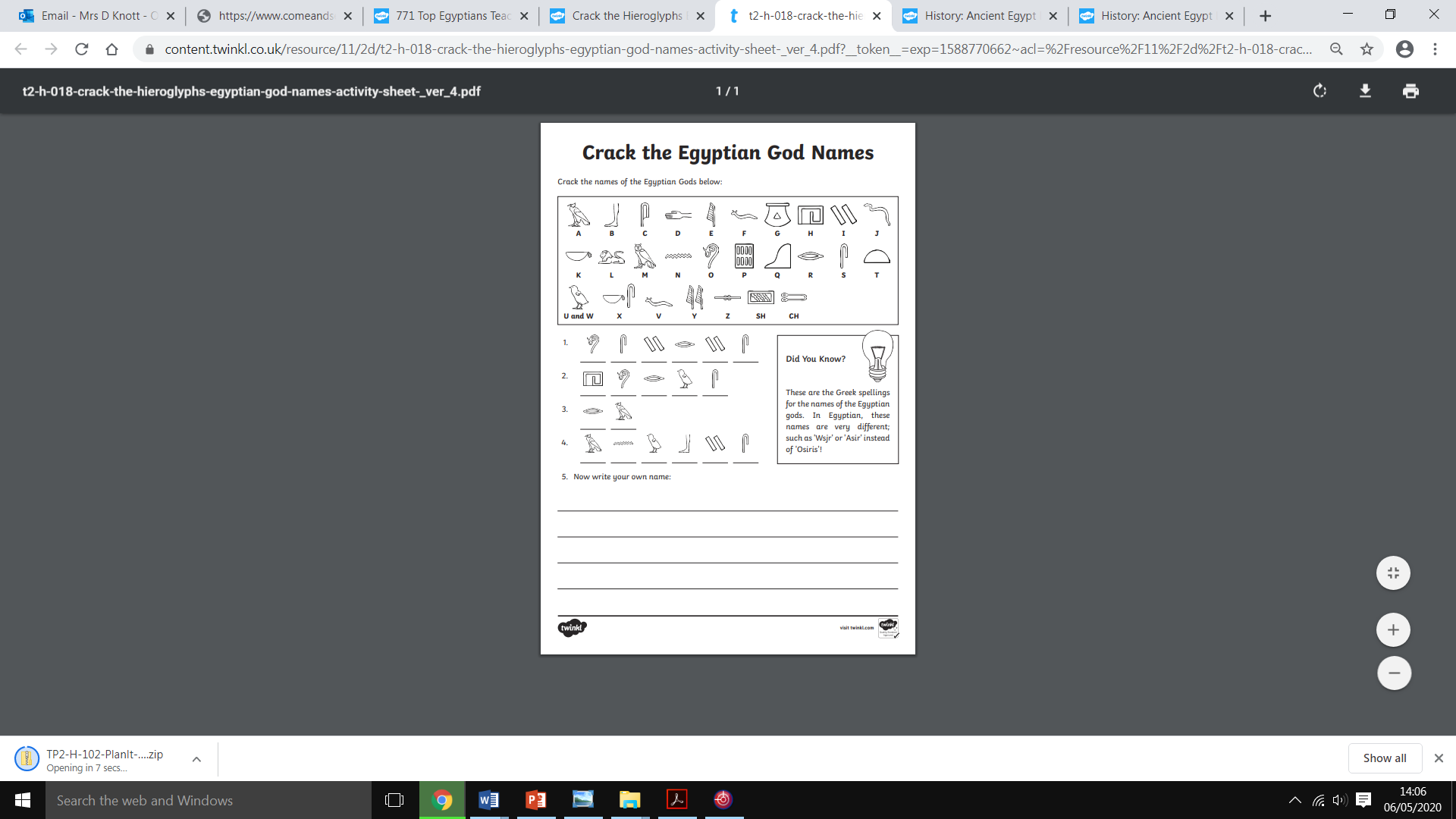 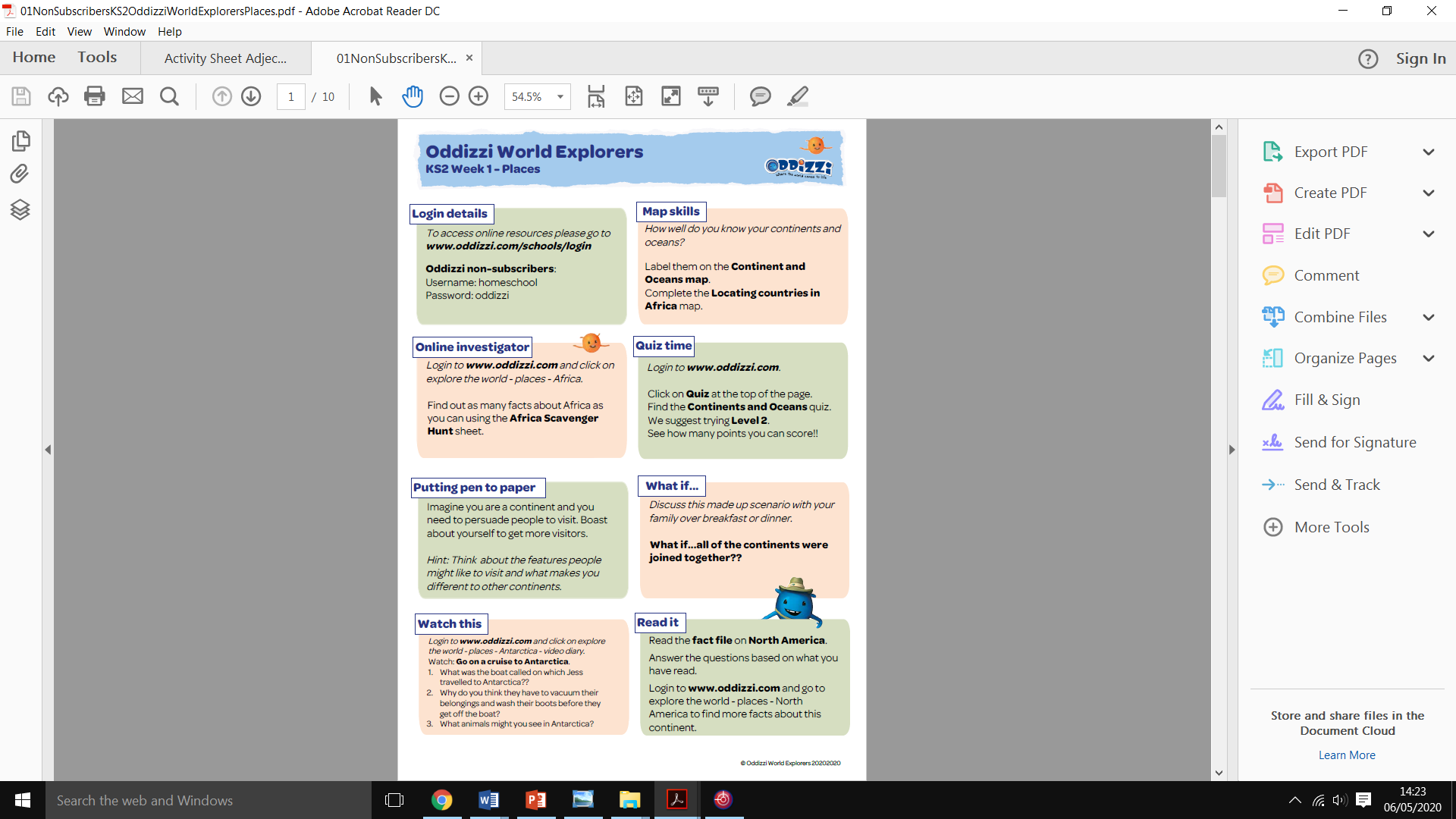 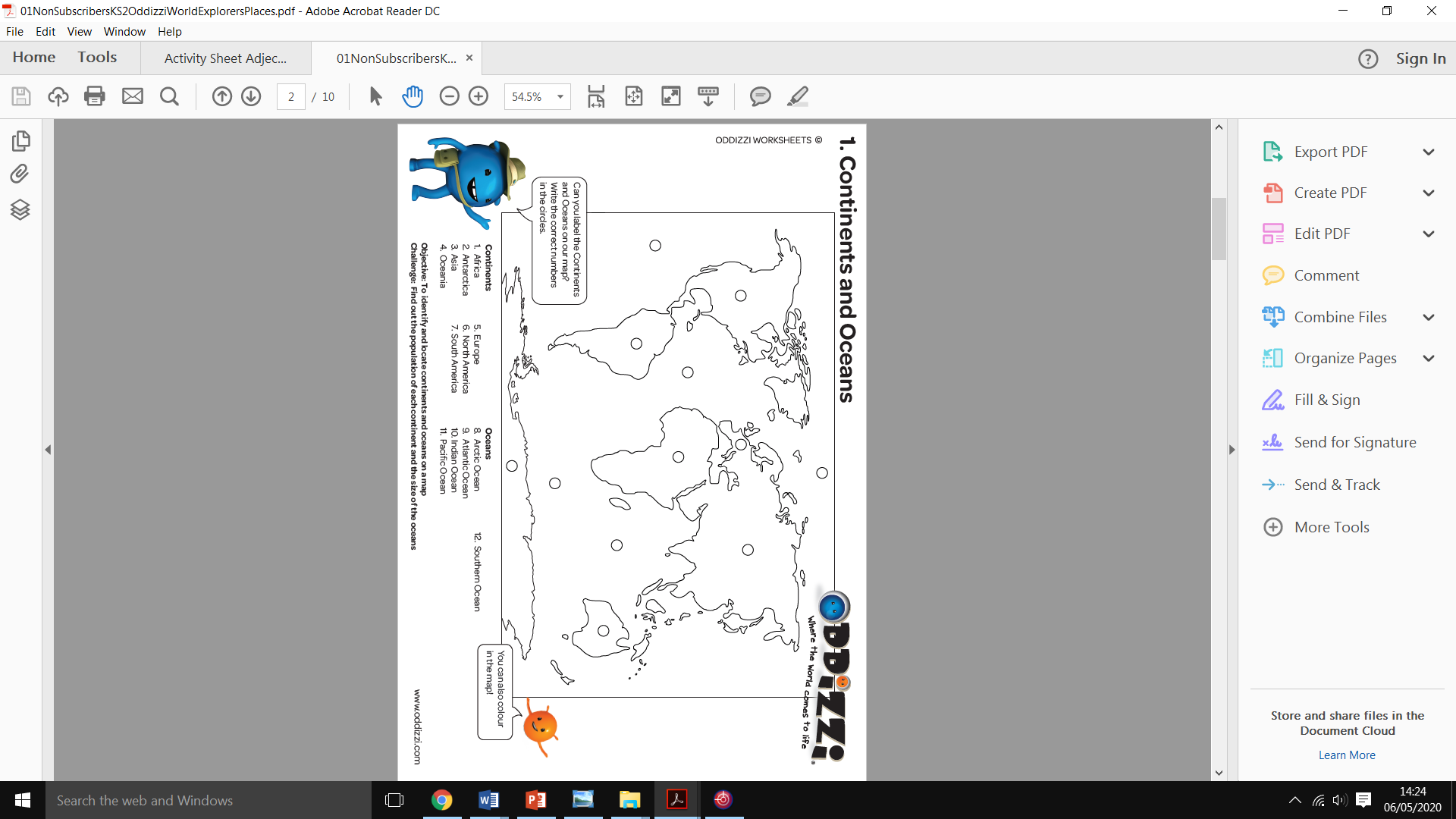 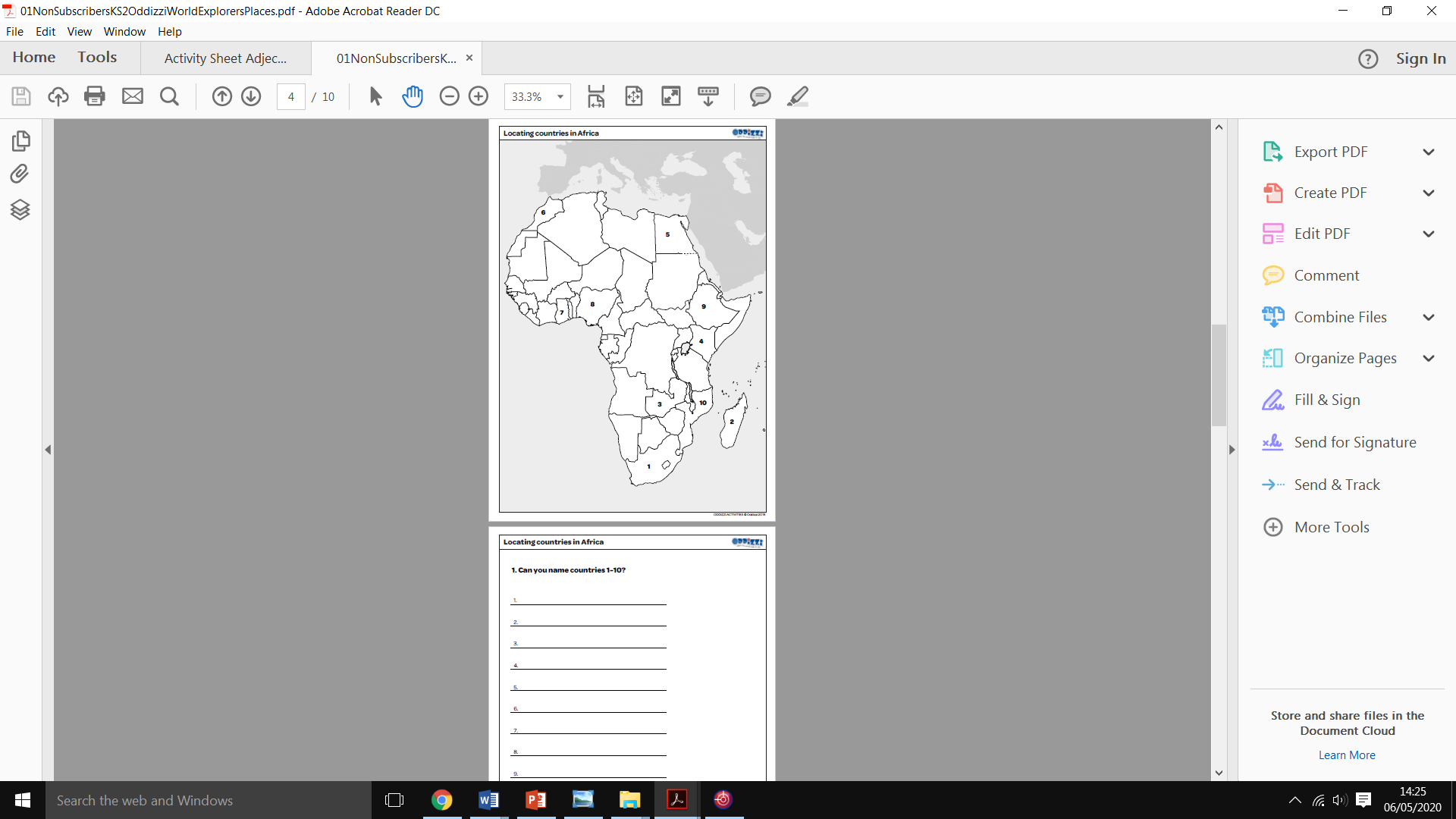 Label Egypt on the map of AfricaCan you label any other countries?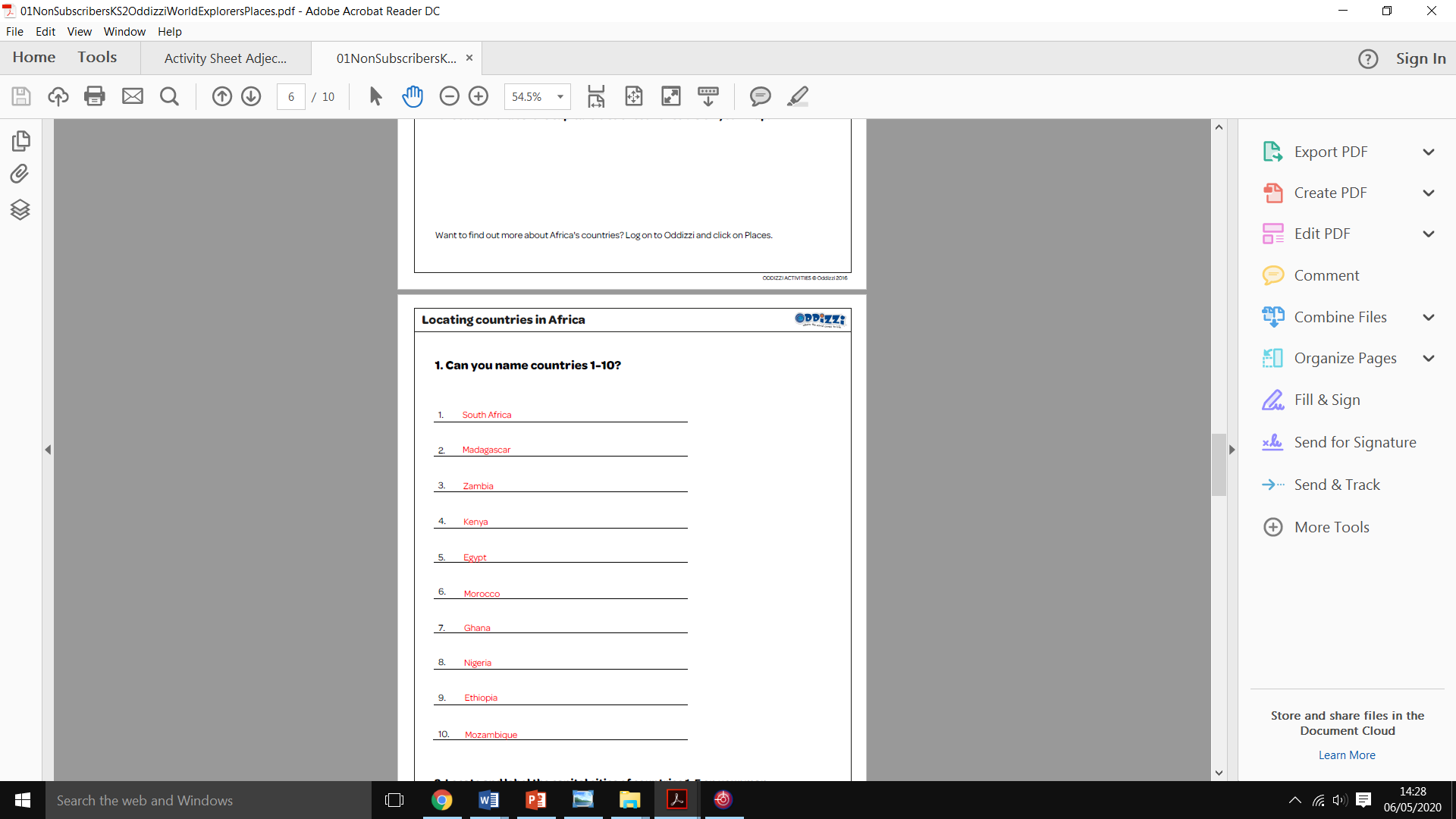 ENGLISHENGLISHMATHSReading – Read every day for pleasure for 20 minutes.Comprehension tasks Activities Discovery Education.1.The Butterfly Lion- read the extract and take the online quiz. There are also extra questions to print.https://central.espresso.co.uk/espresso/modules/e2_comprehension_lks2/books/book_butterfly_lion.html?source=search-all-all-all-all&source-keywords=butterfly%20lion2. Write a book review of your favourite book there is a template available on the link or create your own.https://central.espresso.co.uk/espresso/primary_uk/servlet/file/store66/item981389/doc.pdf https://central.espresso.co.uk/espresso/primary_uk/servlet/file/store66/item981390/doc.pdf 3. Complete the nouns and adjectives activity from Discovery https://central.espresso.co.uk/espresso/modules/e2_grammar/further_resources/factfile_nouns_p1.html?source=search-all-all-all-all&source-keywords=nouns%20and%20adjectives2. Write a book review of your favourite book there is a template available on the link or create your own. https://central.espresso.co.uk/espresso/primary_ uk/servlet/file/store66/item981390/doc.pdf3. Complete the nouns and adjectives activity from Discovery https://central.espresso.co.uk/espresso/modules/e2_grammar/further_resources/factfile_nouns_p1.html?source=search-all-all-all-all&source-keywords=nouns%20and%20adjectivesWriting – a. Book review see aboveb. What do think happens next in the story? Write the next chapter and try to include expanded noun phrases. c. Expanded noun phrases activity (Twinkl)- see belowd. What do you know about lions? Go to https://gowild.wwf.org.uk/regions/africa-fact-files/index.html To find out more about lions and what the WWF are doing to help them. Create a Lion fact file.Spellings – Y4 – RWI book – Unit 11 – The c sound spelt –que and the g sound spelt –gue.  Complete the work in your RWI books and then create a wordsearch including these words – unique, antique, grotesque, cheque, picturesque, fatigue, league, dialogue, catalogue and tongue.Y3 – RWI book – Unit 11 – Adding the prefix re-.  Complete the work in your RWI book and then create a wordsearch including these words – redo, rewrite, replay, rebuild, rearrange, reappear, reheat, reconnect, recycle and redecorate.Reading – Read every day for pleasure for 20 minutes.Comprehension tasks Activities Discovery Education.1.The Butterfly Lion- read the extract and take the online quiz. There are also extra questions to print.https://central.espresso.co.uk/espresso/modules/e2_comprehension_lks2/books/book_butterfly_lion.html?source=search-all-all-all-all&source-keywords=butterfly%20lion2. Write a book review of your favourite book there is a template available on the link or create your own.https://central.espresso.co.uk/espresso/primary_uk/servlet/file/store66/item981389/doc.pdf https://central.espresso.co.uk/espresso/primary_uk/servlet/file/store66/item981390/doc.pdf 3. Complete the nouns and adjectives activity from Discovery https://central.espresso.co.uk/espresso/modules/e2_grammar/further_resources/factfile_nouns_p1.html?source=search-all-all-all-all&source-keywords=nouns%20and%20adjectives2. Write a book review of your favourite book there is a template available on the link or create your own. https://central.espresso.co.uk/espresso/primary_ uk/servlet/file/store66/item981390/doc.pdf3. Complete the nouns and adjectives activity from Discovery https://central.espresso.co.uk/espresso/modules/e2_grammar/further_resources/factfile_nouns_p1.html?source=search-all-all-all-all&source-keywords=nouns%20and%20adjectivesWriting – a. Book review see aboveb. What do think happens next in the story? Write the next chapter and try to include expanded noun phrases. c. Expanded noun phrases activity (Twinkl)- see belowd. What do you know about lions? Go to https://gowild.wwf.org.uk/regions/africa-fact-files/index.html To find out more about lions and what the WWF are doing to help them. Create a Lion fact file.Spellings – Y4 – RWI book – Unit 11 – The c sound spelt –que and the g sound spelt –gue.  Complete the work in your RWI books and then create a wordsearch including these words – unique, antique, grotesque, cheque, picturesque, fatigue, league, dialogue, catalogue and tongue.Y3 – RWI book – Unit 11 – Adding the prefix re-.  Complete the work in your RWI book and then create a wordsearch including these words – redo, rewrite, replay, rebuild, rearrange, reappear, reheat, reconnect, recycle and redecorate.8 times table – instant recallhttps://www.bbc.co.uk/teach/supermovers/ks2-maths-the-8-times-table-with-filbert-fox/z4mrhbkWhite Rose Home Learning – Year 3 – Summer Term - Week 3 – 4.5.20 - Moneyhttps://whiterosemaths.com/homelearning/year-3/There is also the option to go to the year 2 Maths work too. Everything helps.https://whiterosemaths.com/homelearning/year-2/Year 4 – White Rose Home Learning – Summer Term – Week 3 – 4.5.20 – Multiplication and Divisionhttps://whiterosemaths.com/homelearning/year-4/R.E.OTHEROTHER The theme is:The theme is: Serving and is linked to Pentecost- EnergyREVEAL Use the image from God’s Story 3 page 133.See below. Imagine you are the follower of Jesus in blue addressing the crowd. Write your script in a big speech bubble, telling them how the power and energy of the Pentecost experience has changed you and the wonder and awe you experienced.A television company is going to broadcast ‘Question Time’ from your school. From your class, elect a panel of ‘apostles’ to speak. Prepare questions to ask them about how their beliefs and actions regarding how the energy and power they experienced at Pentecost enabled them to serveScience – The digestive system- watch the video and read the informationhttps://central.espresso.co.uk/espresso/primary_uk/subject/module/video_index/item1070017/grade2/index.htmlThen complete the labelling activity.  https://central.espresso.co.uk/espresso/primary_uk/subject/module/activity/item694489/grade2/module1070017/index.htmlDT/Art Challenge! Can you make a model of the human digestive system?History – Ancient Egyptians –https://www.bbc.co.uk/bitesize/topics/zg87xnbContinue to create your scrap book all about the Ancient Egyptians –What can you find out about communication? What is Egyptian writing called? Solve the code activity- see belowGeography- Locate and label African countries- see activities below https://www.oddizzi.com/teachers/explore-the-world/places/Science – The digestive system- watch the video and read the informationhttps://central.espresso.co.uk/espresso/primary_uk/subject/module/video_index/item1070017/grade2/index.htmlThen complete the labelling activity.  https://central.espresso.co.uk/espresso/primary_uk/subject/module/activity/item694489/grade2/module1070017/index.htmlDT/Art Challenge! Can you make a model of the human digestive system?History – Ancient Egyptians –https://www.bbc.co.uk/bitesize/topics/zg87xnbContinue to create your scrap book all about the Ancient Egyptians –What can you find out about communication? What is Egyptian writing called? Solve the code activity- see belowGeography- Locate and label African countries- see activities below https://www.oddizzi.com/teachers/explore-the-world/places/